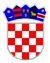 	REPUBLIKA HRVATSKAVUKOVARSKO SRIJEMSKA ŽUPANIJA
OPĆINA NEGOSLAVCIOpćinski načelnikKLASA: 400-08/21-01/01URBROJ: 2196-19-01-23-33Negoslavci, 16.03.2022. godine	Na temelju članka 32., stavka 2., točke 2. Statuta Općine Negoslavci („Službeni glasnik Općine Negoslavci“ broj 01/21), Općinski načelnik Općine Negoslavci dana 21.03.2023. godine donosiIzvješće o izvršenju Programa demografskih mjera Općine Negoslavci za 2022. godinuČlanak 1.	Utvrđuje se da je tijekom 2022. godine izvršen Program demografskih mjera Općine Negoslavci za 2022. godinu, kako slijedi.	Prikaz planiranih sredstava i ostvarenja plana: Općinski proračun.Članak 2.	Prikaz planiranih i izvršenih sredstava iz Općinskog proračuna Općine Negoslavci.Članak 3.	Izvještaj se dostavlja Općinskom vijeću na razmatranje i odlučivanje.Članak 4.	Izvješće će se objaviti u Službenom glasniku Općine Negoslavci i na internet stranici Općine Negoslavci.								OPĆINSKI NAČELNIKDušan JeckovNAZIVPLANOSTVARENODarovnice za novorođenčad i ostale pomoći za novorođenčad30.000,00 kn17.000,00 knStipendije i školarine učenika i studenata30.000,00 kn-Jednokratne naknade za pomoć mladima i mladim obiteljima100.000,00 kn-Pomoć obiteljima za đake prvake                                                             15.000,00 kn9.000,00 knNaknade za pomoć poduzetnicima na području Općine Negoslavci           250.000,00 kn162.600,00 knUKUPNO425.000,00 kn188.600,00 kn